3ème journée de chirurgie ambulatoire des établissements puBlics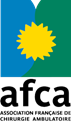 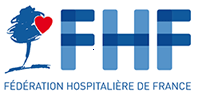 	Appel à communication 20163ème Journee « chirurgie ambulatoire des établissements publics » – jeudi 26 mai 2016Presentation de la journee – Pre programme de la journée 201610h à 10h15 : Introduction – Pr VONS, AFCA / Délégué Général FHF10h15 à 11h00 : Actualités en chirurgie ambulatoire Présentation de l’évolution des chiffres et de l’actualité – Dr Gilles Bontemps (ANAP)Les clés pour réussir sa négociation chirurgie ambulatoire avec les autorités – Fabien Gauthiez (Saint-Quentin)11h00 – 13h 00 : 4 Communications courtes Modérateurs : Dr François VENUTOLO (Gonesse) / Nathalie BOUTIER (Bordeaux)14h30 – 16h30 : chirurgie ambulatoire et performance hospitalière14h30 – 15h30 : Chirurgie ambulatoire et performance - PolémiquesChirurgie ambulatoire : chirurgie industrielle ? Pr Antoine BREZIN (Paris)Chirurgie ambulatoire : la performance hospitalière par transfert des contraintes et charges sur les patients et les familles ? Sylvain Fernandez-Curiel (CISS)15h30-16h30 : Chirurgie ambulatoire et performance : une inspiration pour l’hôpitalRéhabilitation précoce : un concept cousin de la chirurgie ambulatoire ? Pr Mustapha ADHAM (Lyon)Médecine ambulatoire : où en est on de la réflexion ? (En attente)Modérateurs : Nicolas MEYNIEL (Saint-Etienne) / Dr Jean-Yves DIQUELOU (Draguignan)16h30 : Conclusion, Pr Corinne VONS, AFCAThèmes Les communications retenues donneront lieu à présentation dans la session du matin « communications courtes ». 
Les sujets retenus pour l’édition 2016 sont les suivants : Plan d’action/projet institutionnel global de développement de la chirurgie ambulatoire ;Liens ville-hôpital en chirurgie ambulatoire : amont et aval ;Apport du digital au développement de l’ambulatoireModalités de candidature et de selectionLe dossier de candidature est à adresser avant le 15 avril 2016 par mail à m.cauterman@fhf.fr La candidature se fait par simple envoi du cadre de réponse joint à ce document. Le comité de sélection, composé de présidents de CME, chefs d’établissement, d’une directrice des soins et de personnalités qualifiées. Chirurgiens, anesthésistes, soignants et directeurs sont ainsi représentés.Le choix se portera en premier lieu sur des projets mis en œuvre, présentant des résultats et des éléments d’enseignement pour l’ensemble des établissements de santé. Prise en charge des fraisLes frais de déplacement du présentateur de chacune des 4 communications retenues seront pris en charge par les organisateurs.ABSTRACT – Communication à la 3ème journée Chirurgie ambulatoire
Date limite : 31 mars 2016 – contact : m.cauterman@fhf.fr // 01 44 06 85 05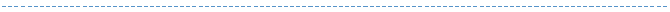 ContactContactPrénom Nom Etablissement / serviceFonction E-mail(s)Téléphone(s)TITRE : Contexte objectifsACTIONS MISES en oeuvreRESULTATS OBTENUSENSEIGNEMENTS ET PERSPECTIVES